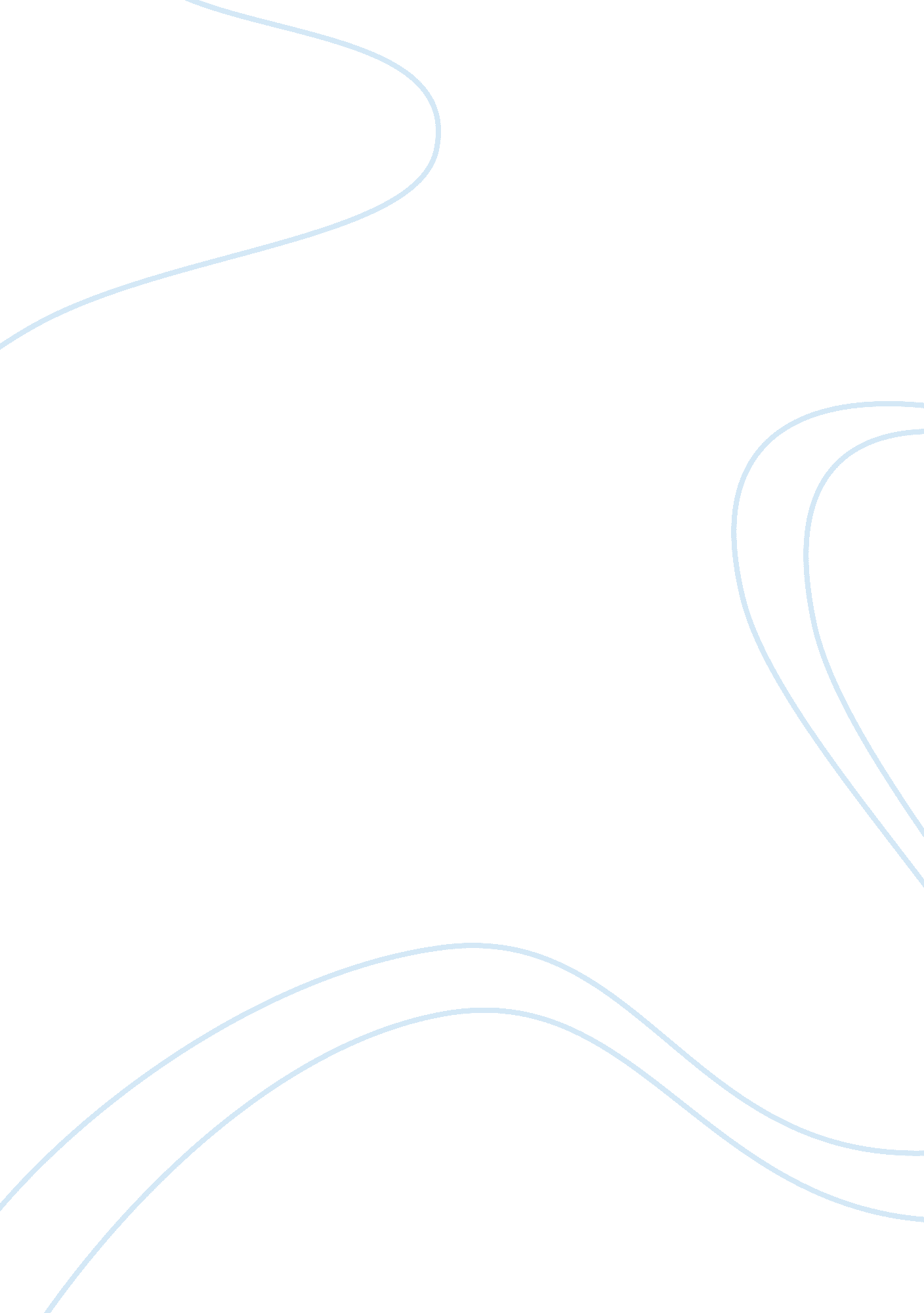 UnificationBusiness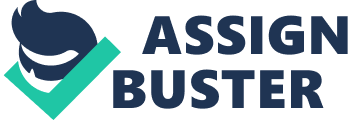 School uniforms…many believe that they unify the school in a way that everyone looks the same, no differences. These days, girls are wearing inappropriately short shirts and pants/shorts and guys wear baggy clothes to the extent that their boxers are showing. Not that I don’t like showing who I truly am and being able to express myself in my own way, but enforcing a dress code and school uniforms is beneficial for a school to look like the children are disciplined. School uniforms is said to lower the percentage rate of bullying among a group of students and initially integrates the school. For families who cannot afford an extra expense, uniforms that are casual help because they don’t just have to be worn during school. For some schools, uniforms are the way to go. 